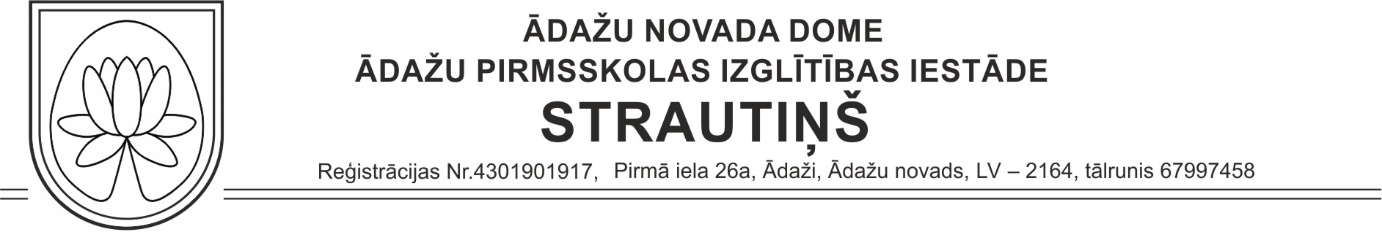 Apstiprināti ar Ādažu pirmsskolas izglītības iestādes “Strautiņš” 28.08.2020. rīkojumu Nr.2-3/20/6 “Par uzturēšanās kārtības Ādažu PII “Strautiņš” pirmsskolas izglītības iestādē  apstiprināšanu”Noteikumi par uzturēšanās kārtību Ādažu pirmsskolas izglītības iestādē “Strautiņš”Izdoti saskaņā ar Ministru kabineta 09.06.2020. noteikumu Nr.360 "Epidemioloģiskās drošības pasākumi Covid-19 infekcijas izplatības ierobežošanai " 26.1. punktu.Vispārējie noteikumiŠie noteikumi nosaka apmeklētāju uzturēšanās kārtību Ādažu pirmsskolas izglītības iestādē “Strautiņš”(turpmāk – Iestāde) slimības “Covid-19” izplatīšanās ierobežošanai.Noteikumi ir saistoši Iestādes apmeklētājiem, t.sk., bērnu vecākiem, aizbildņiem un pilnvarotām personām (visi kopā turpmāk saukti “vecāki”), ārpakalpojumu sniedzējiem un pašvaldības darbiniekiem.II. Apmeklētāju uzturēšanās IestādēVecāki kopā ar bērnu ierodas iestādē pa attiecīgās grupas ieejas durvīm, kas atrodas vistuvāk grupai.Darbinieki, bērni un bērnu vecāki pie ieejām Iestādē veic roku dezinfekciju.Bērnu uz grupas ģērbtuvi Iestādē pavada viens no vecākiem. Vecāki ģērbtuvē neuzkavējas. Vecāku uzturēšanās un pārvietošanās pa Iestādes citām telpām un gaiteņiem atļauta tikai saskaņojot ar Iestādes vadību.Vecāki ievēro distanci saskarsmē ar citu bērnu vecākiem un iestādes darbiniekiem.Pēc bērna izņemšanas no Iestādes vecāki neapmeklē bērnu rotaļu laukumus.Iestādē neuzņem bērnus ar slimības pazīmēm (alerģiskas iesnas vai klepu apliecina ar ārsta zīmi).Iestādi aizliegts apmeklēt personām ar elpceļu infekcijas slimību pazīmēm, kā arī personām, kurām noteikta pašizolācija, mājas karantīna vai stingra izolācija.Bērns nedrīkst apmeklēt Iestādi, ja uz vienu no vecākiem attiecas prasība par pašizolācijas ievērošanu.Vecāki nekavējoties informē Iestādi, ja bērnam konstatēta saslimšana ar “Covid-19”.Izglītības procesa organizācija Mācību process tiek organizēts pa atsevišķām grupām. Bērnu ēdināšana notiek grupu telpās no 1.-14. grupai. Bērnu ēdināšana Iestādes “Ziemas dārzā” tiek organizēta divās maiņās, 15. un 16. grupai, precīzi ievērojot ēdināšanas laikus. Pārvietojoties iestādes telpās, izvairīties no saskarsmes ar citu grupu bērniem.Iestādes medmāsa veic pastiprinātu higiēnas pasākumu kontroli Iestādes telpās, pamatojoties uz Veselības ministrijas, Slimību profilakses un kontroles  centra un Izglītības un zinātnes ministrijas ieteikumiem un rekomendācijām.Rīcības kārtība bērna saslimšanas pazīmju gadījumā17. Ja bērnam Iestādē parādās slimības pazīmes (drudzis, klepus, elpas trūkums):17.1. bērnu izolē atsevišķā telpā;17.2. bērnam lieto sejas aizsegu (mutes, deguna aizsegu vai masku), darbiniekam - medicīnisku sejas masku);17.3.medicīnas māsa vai grupas skolotāja nekavējoties informē vecākus pa tālruni;17.4.viens no vecākiem nekavējoties ierodas  bērna izņemšanai no Iestādes un informē ģimenes ārstu par saslimšanas pazīmēm;17.5.turpmākās darbības vecāki veic atbilstoši ārsta ieteikumiem.IV. Noslēguma jautājumiApmeklētājiem ir pienākums patstāvīgi iepazīties ar aktuālo informāciju un ieteikumiem Latvijas Slimību profilakses un kontroles centra tīmekļvietnes sadaļā “Aktualitātes” (www.spkc.gov.lv).Grupu pedagogi iepazīstina vecākus ar šiem noteikumiem pret parakstu (pielikumā).Jautājumu gadījumā saziņu ar apmeklētājiem veic elektroniski e-pastā adazupii@adazi.lv  vai pa tālruni 67997458Ādažu PII “Strautiņš” vadītāja                     				S. BreidakaPielikums “Noteikumiem par uzturēšanās kārtību Ādažu pirmsskolas izglītības iestādē “Strautiņš””Grupas Nr.  ________________Ar “Noteikumi par uzturēšanās kārtību Ādažu PII “Strautiņš’” IEPAZINOS un PIEKRĪTU:N.p.k.Vecāka vārds, uzvārdsParakstsDatums